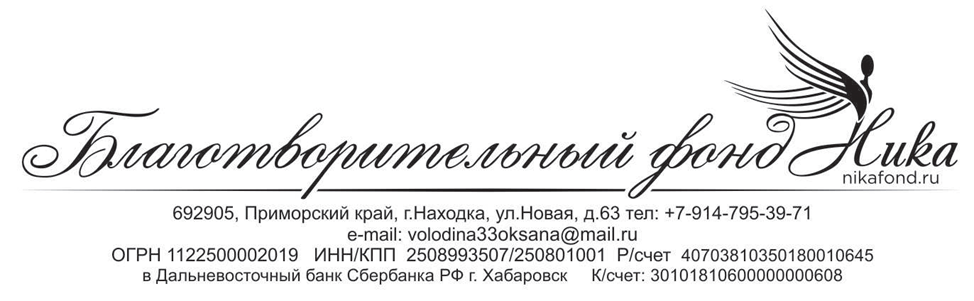 От «31» марта 2018 г.                                                                                      г. Находка                            Отчёт о благотворительной деятельности       Все программы благотворительного фонда «Ника» проходят в рамках устава благотворительного фонда «Ника», основываются на положениях российского законодательства и направлены на оказание информативной, просветительской, социальной и материальной помощи.     Наш фонд работает по программам:1. Программа «Спортсмен» имеет своей целью всестороннюю помощь в выявлении сильных, перспективных и талантливых спортсменов и поддержку их в повышении спортивных результатов.3. Программа «Детский дом» имеет различные направления с целью укрепления здоровья детей, профилактики заболеваний, приобщения молодых людей к спорту и физической культуре, а также другие виды гуманитарной помощи.4. Программа «Ветеран». В основе создания программы «Ветеран» лежало желание помочь в социальной адаптации и физической реабилитации людей, которые много сделали для спорта. Ведь не секрет, что выдающиеся спортсмены, пережившие жизненную трагедию и оказавшись за гранью спортивной карьеры зачастую теряли не только средства к существованию, но и друзей, привычное окружение и образ жизни.  Программа «Ветеран» нацелена на всестороннюю помощь тех, кто был связан с физкультурно-спортивным движением, ветеранов спорта, спортсменов, тренеров, спортивных арбитров, которые в силу сложившихся обстоятельств оказались за чертой бедности, а также пожилым и больным людям.5. Программа «Инвалид». Наверное, когда речь заходит о проблемах инвалидов, о людях с ограниченными физическими возможностями, то чаще всего на ум приходят те, кто родился с неизлечимым заболеванием, может иногда еще о тех, кто пострадал на войне или при катастрофах. Но вот о тех, кто потерял здоровье, занимаясь спортом, мысли приходят нечасто. К сожалению, никто не застрахован от катастроф, несчастных случаев и тех заболеваний, которые медицина еще не научилась лечить. 6. Программа «Реабилитация» направлена на то, чтобы с помощью различных средств физической культуры восстановить утерянные функции организма, с помощью оздоровительной терапии поправить здоровье детей, ветеранов спорта, создать условия для максимальной реабилитации тех, кто перенес тяжелые заболевания, а также инвалидов.7. Программа «Магазин Добра». Цель "Магазина Добра" - сбор, сортировка и хранение одежды, обуви, книг, канцтоваров, посуды, игрушек, текстильной продукции и электроники для последующей передачи нуждающимся - в многодетные семьи, детские дома, приюты, дома престарелых и просто бродягам. На это отправляется 90% переданных в дар вещей. Самые качественные 10% отданного народом выставляется на продажу в благотворительные "Магазины Добра". Процент от их реализации идёт на покрытие расходов, ещё часть денег уходит на благотворительную помощь.          Сообщаем Вам, что за 2017 год нами были проведены следующие мероприятия:Приняли участие в Марафоне «Доброе Приморье- 2016»Реализуем проект благотворительного «Магазина Добра»Наша команда фонда приняла участие в Пикете «Вместе против террора», выразив поддержку жителям Санкт-ПетербургаОтметили 2 года проекту "Магазин Добра". Социальный проект «Магазин Добра» благотворительного фонда «Ника» в Находке помог тысячам горожан. Уже два года новая для России форма благотворительности действует в городском округе. Мы приняли участие в "Летней проектной школе" Руководитель фонда БФ "Ника" вошла представителем в Наблюдательный Совет Фонда «Народной экспертизы» и в состав Общественной палаты Приморского краяБлаготворительный фонд "Ника" представил Находку на всероссийском форуме "Сообщество" в числе представителей общественности Благотворительный фонд "Ника" стал партнером Фестиваля танцевального искусства среди любителей «Ocean Dance»БФ "Ника" планирует запуск нового проекта - Школа "Активный пенсионер". Планирует получить помещение в безвозмездное пользование для реализации этого проекта. БФ «Ника» совместно с первоклассниками посетил  Дом престарелых г. НаходкиПрезидент БФ «Ника»                                                           О.А.Володина